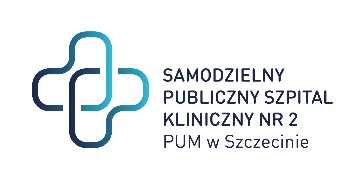 Ośrodek zlecający (adres, telefon/ faks):Lekarz zlecający:Data:Osoba pobierająca materiał:DataDANE CZŁONKA RODZINY CHOREGO PACJENTA:DANE CZŁONKA RODZINY CHOREGO PACJENTA:DANE CZŁONKA RODZINY CHOREGO PACJENTA:DANE CZŁONKA RODZINY CHOREGO PACJENTA:DANE CZŁONKA RODZINY CHOREGO PACJENTA:NAZWISKO:NAZWISKO:IMIĘ:                                                                                                                PŁEĆ:      K ⁬  M ⁬IMIĘ:                                                                                                                PŁEĆ:      K ⁬  M ⁬IMIĘ:                                                                                                                PŁEĆ:      K ⁬  M ⁬ADRES  .............………………………………..……  -⁬⁬⁬                          (miejscowość)                                      (kod) ……….…………..…………………………….……     ….…………………………                  (ulica, numer domu)                            (nr telefonu)        ADRES  .............………………………………..……  -⁬⁬⁬                          (miejscowość)                                      (kod) ……….…………..…………………………….……     ….…………………………                  (ulica, numer domu)                            (nr telefonu)        PESEL/ DATA URODZENIA    ∟∟∟∟∟∟∟∟∟∟∟                       PESEL/ DATA URODZENIA    ∟∟∟∟∟∟∟∟∟∟∟                       PESEL/ DATA URODZENIA    ∟∟∟∟∟∟∟∟∟∟∟                       WAŻNE - prosimy o uzupełnienie poniżej rubryki!Nazwisko i imię chorego pacjenta:PESEL:WAŻNE - prosimy o uzupełnienie poniżej rubryki!Nazwisko i imię chorego pacjenta:PESEL:WAŻNE - prosimy o uzupełnienie poniżej rubryki!Nazwisko i imię chorego pacjenta:PESEL:WAŻNE - prosimy o uzupełnienie poniżej rubryki!Nazwisko i imię chorego pacjenta:PESEL:WAŻNE - prosimy o uzupełnienie poniżej rubryki!Nazwisko i imię chorego pacjenta:PESEL:Rodzaj materiału do badania:Data i godzina pobrania materiału do badania:                 PRACOWNIA HLA - rodzaj badaniaHLA – A, B, C (klasa I) - metoda PCR-SSPHLA - DRB (klasa II) - metoda PCR-SSPinne  …………………………………………………………………………………………WAŻNE! Prosimy o dołączenie wyników typowania chorego (jeśli były wykonane w innym ośrodku)Data i godzina przyjęcia materiału do pracowni:Dane osoby przyjmującej materiał do badania:Nr zlecenia:Uwagi: